PROB 1					Problèmes additifsComposition Plusieurs collections de la même chose sont réunies.Composition Plusieurs collections de la même chose sont réunies.Composition Plusieurs collections de la même chose sont réunies.Composition Plusieurs collections de la même chose sont réunies.Ex :Hemma a fait un collier avec 10 perles bleues et 7 perles rouges.Il y a 17 perles sur le collier d’Hemma.Ex :Hemma a fait un collier avec 10 perles bleues et 7 perles rouges.Il y a 17 perles sur le collier d’Hemma.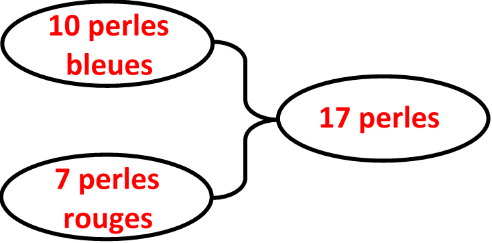 Si je cherche le composé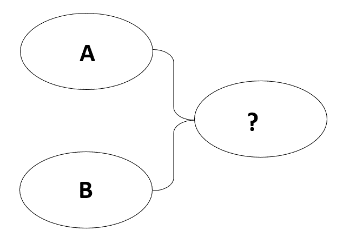  J’additionne les deux collections que je connais.A + BSi je cherche une des collections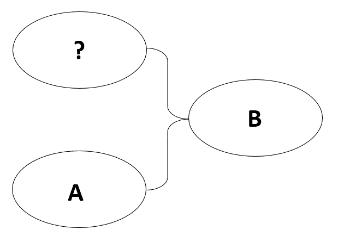  Je soustrais la collection que je connais du résultat.B - ATransformation Une collection est transformée.Transformation Une collection est transformée.Ex :Nathan a 34 images. Il en donne 15 à son ami Hervé.Nathan a maintenant 19 images.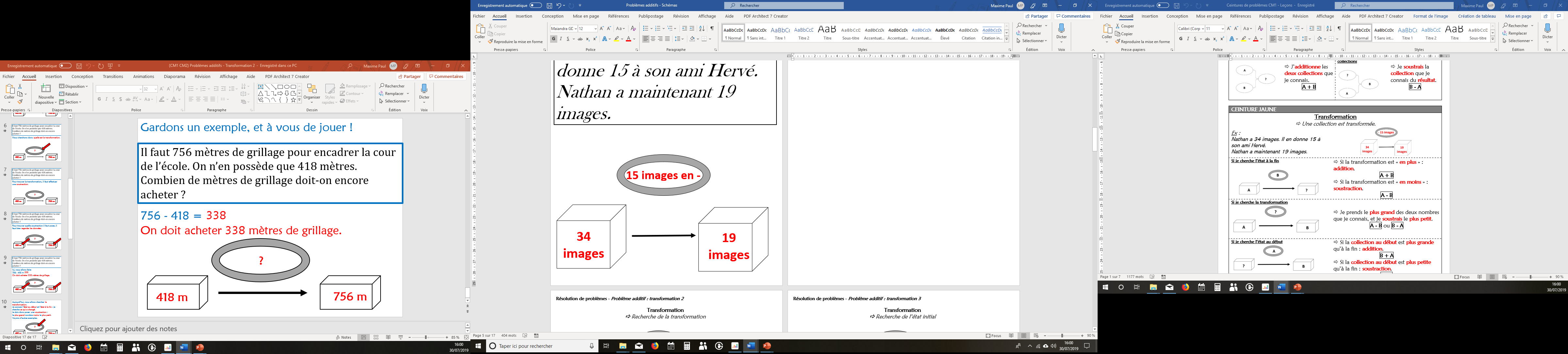 Si je cherche l’état à la fin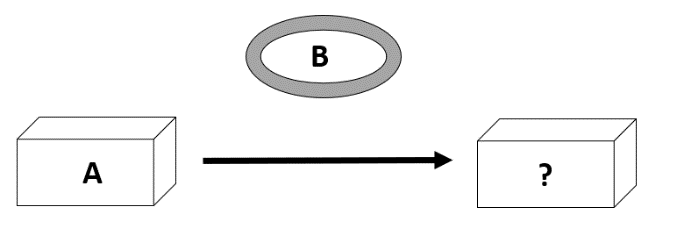  Si la transformation est « en plus » : addition. A + B Si la transformation est « en moins » : soustraction.A - BSi je cherche la transformation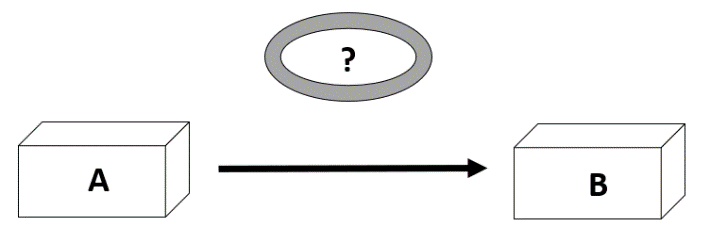  Je prends le plus grand des deux nombres que je connais, et je soustrais le plus petit.A - B ou B - ASi je cherche l’état au début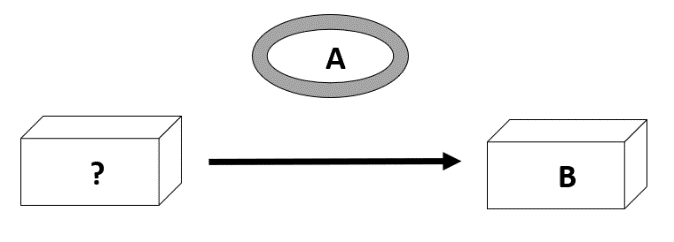  Si la collection au début est plus grande qu’à la fin : addition.B + A Si la collection au début est plus petite qu’à la fin : soustraction.B - AComparaison Deux collections de la même chose sont comparées.Comparaison Deux collections de la même chose sont comparées.Ex :Dans la classe de Camille, il y a 23 élèves. Il y en a 4 de plus que dans la classe d’Hugo.Dans la classe d’Hugo, il y a 19 élèves.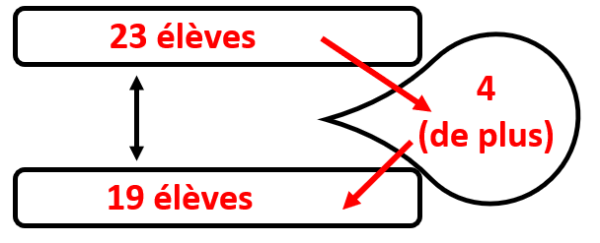 Si je cherche une des collections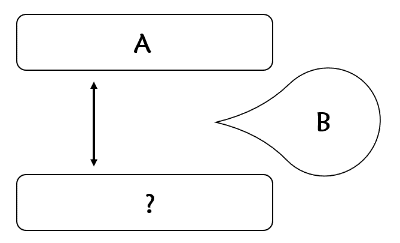  Si la deuxième collection est plus grande : addition.A + B Si la deuxième collection est plus petite : soustraction.A - BSi je cherche la comparaison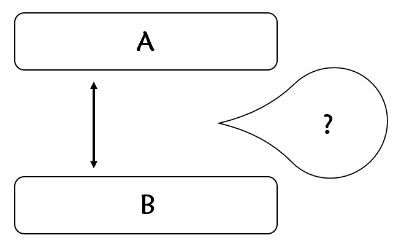  Je soustrais la plus petite collection à la plus grande.A - B ou B - AComposition de transformations Plusieurs transformations se succèdent.Composition de transformations Plusieurs transformations se succèdent.Ex :Clément a gagné 8 billes ce matin, puis en a perdu 5 cet après-midi.En tout, Clément a gagné 3 billes.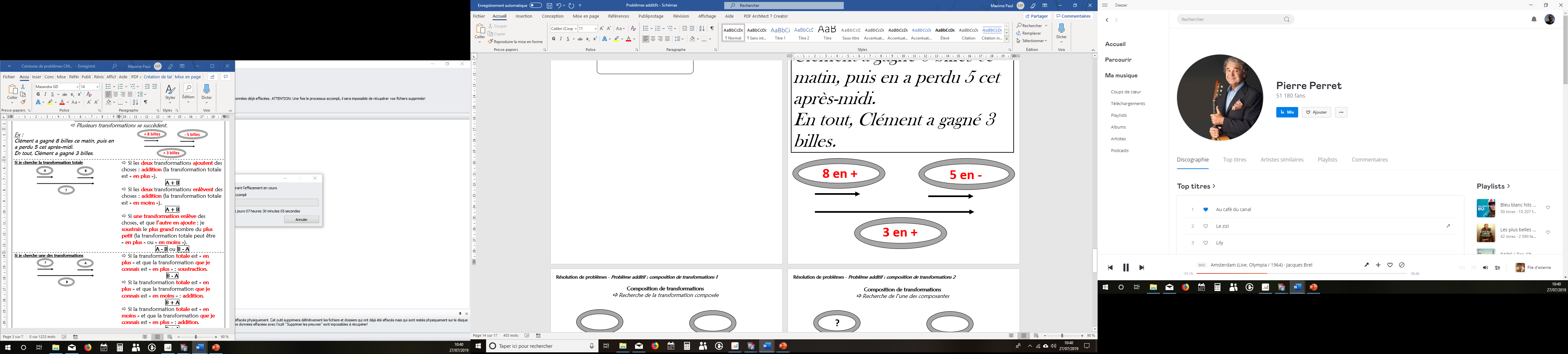 Si je cherche la transformation totale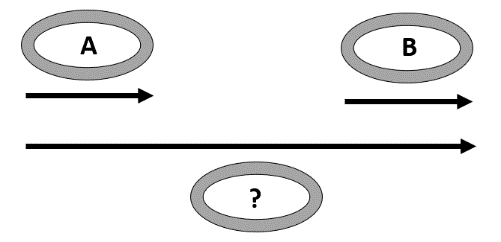  Si les deux transformations ajoutent des choses : addition (la transformation totale est « en plus »).A + B Si les deux transformations enlèvent des choses : addition (la transformation totale est « en moins »).A + B Si une transformation enlève des choses, et que l’autre en ajoute : je soustrais le plus grand nombre du plus petit (la transformation totale peut être « en plus » ou « en moins »).A - B ou B - ASi je cherche une des transformations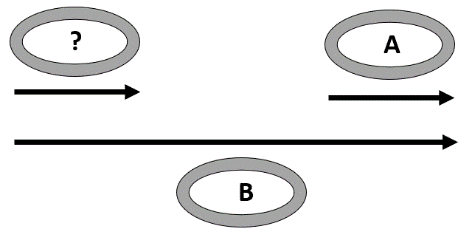  Si la transformation totale est « en plus » et que la transformation que je connais est « en plus » : soustraction.B - A Si la transformation totale est « en plus » et que la transformation que je connais est « en moins » : addition.B + A Si la transformation totale est « en moins » et que la transformation que je connais est « en plus » : addition.B + A Si la transformation totale est « en moins » et que la transformation que je connais est « en moins » : soustraction.B - A